Причины исчезновения  представителей флоры и фауны на Кубани.Вспомним определения:Флора – это наука о растениях.Фауна – это наука о животных.-загрязнение воздуха, воды- добыча полезных ископаемых - потеря среды обитания (люди занимают под строительство территории проживания животных)- браконьерство. 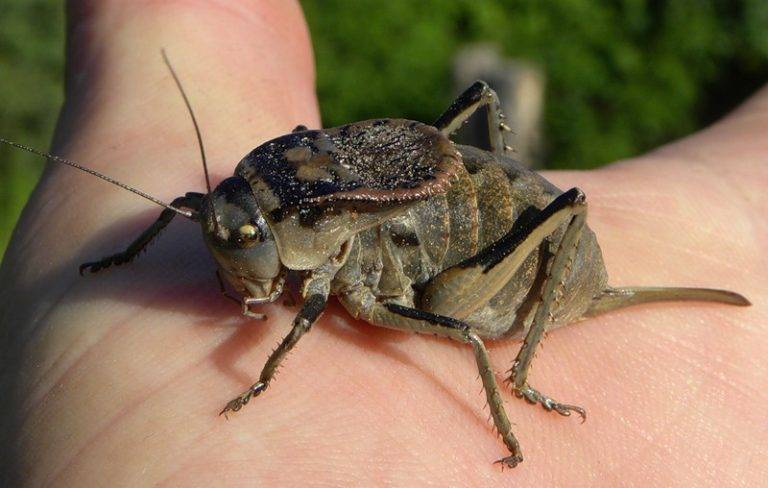 